Social Pedagogical Leadership‘Great leaders find ways to connect with their people and help them fulfil their potential.’ Steven J. Stowell Course OutlineLeadership is seen as vital to realising aspirations, achieving high-performing teams and creating positive cultures of care. The challenge, however, lies in how we can practice leadership in ways that are authentic and draw out our own and others’ potential. And just as with geese flying in V formation, leaders aren’t just the ones at the top – it’s essential to develop each person’s leadership potential.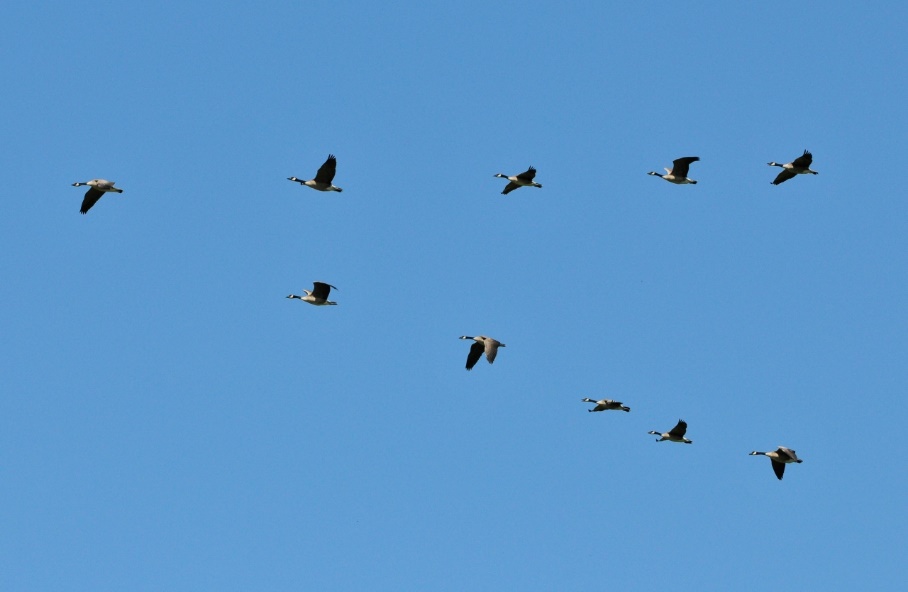 With its strong emphasis on more equal relationships, learning processes, a shared life-space and ethics as first practice, social pedagogy has important implications for leadership at every level of an organisation. For the development of a social pedagogical culture within your service, it is vital that you and other leaders (such as senior managers, team leaders and other key people) want to, and know how to, embrace, actively support and scale up social pedagogy.This course provides a three-day opportunity for you as a leader to explore how key principles in social pedagogy translate into leadership, what this means for you, your team and wider organisation, and, most importantly, how social pedagogical leadership can benefit children, young people and their families. To ensure that all course participants have a basic understanding of social pedagogy prior to this course, we will provide you in advance with reading materials. The leadership course is facilitated over 3 consecutive days using a variety of learning methods to make social pedagogical leadership become real – through experiential learning activities, group discussions, theoretical inputs, reflection and action planning on how you can develop your leadership. Each day starts at 9.30am and finishes at 4.30pm, and we ask that participants commit to attending all days (to be able to take the most coherence and understanding from the course), to come with comfortable shoes and cold weather clothing (to enable easy participation in activities, some of which may take place outside), lots of curiosity and questions. 
Learning Aims By connecting social pedagogical concepts and principles to practice, we aim to:provide you with an enduring understanding of:Social pedagogy as an ethical orientation based on recognition that human beings are intrinsically rich, have unique value and potentialHow to convey this belief in everyday interactions and relationships through your social pedagogical leadershipHow you can create and develop social pedagogical teams and organisations within a positive culture of careensure you know and are able to apply:Relevant social pedagogical theories and principles for everyday practiceHow you can initiate change, understanding the mechanisms for successful scalingmake you further familiar with:The role of communication and empathic listening in social pedagogical leadershipIdeas and activities for future team development, supervision and your personal leadership style developmentThemes Core concepts in social pedagogy and their implications for leadership Introduction to and perspectives on social pedagogical leadership Leadership as pedagogy The notion of Haltung and ethics as foundational for social pedagogical practiceThe pedagogy of listening and recognition for leadersNurturing motivation Creating, developing and sustaining a social pedagogical culture of care Myths and mechanisms of scaling and diffusionCourse DetailsDate: 					16th – 18th November, 2016  |  9.30am – 4.30pmVenue: 				Jack Kane Centre, 208 Niddrie Mains Rd, Edinburgh EH16 4NDCosts (incl. finger food lunch):	1 person (self-funded): £340 (+ VAT)1 person (employer-funded): £360 (+ VAT)Employers booking 3 or more places will receive a 5% discountCourse Facilitators
Andy Carter (left) and Anthony Moorcroft (right) are both experienced leaders in social care settings with an excellent understanding of social pedagogy in practice and longstanding facilitation experience. They have led on a number of ThemPra’s pioneering projects, including Head, Heart, Hands, Camphill Scotland, East Ayrshire, Sefton’s Community Adolescent Service, and our EU Leonardo Mobility funded projects exploring social pedagogy in Danish care settings. Please feel free to contact them at andy@thempra.org.uk and anthony@thempra.org.uk to find out more.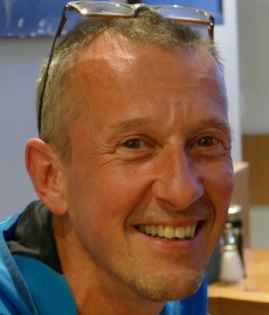 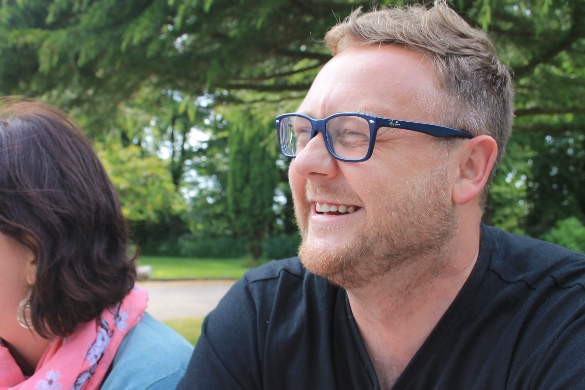 Booking FormTo book a place on this course, please complete the below form and return this to sylvie@thempra.org.uk at your earliest convenience.Title	First name	Surname	Organisation	Email address	Phone no	Special requirements	Invoice to	We’ll send you a booking confirmation email, together with an invoice. If you have any further questions or would like to discuss the course with us, please feel free to get in touch with Sylvia at any time.Terms and ConditionsThe below terms and conditions apply to any bookings for courses offered by ThemPra Social Pedagogy CIC, and any booking will be considered as an acceptance of these terms and conditions.Bookings:Please direct bookings and any enquiries to Sylvia Holthoff at sylvie@thempra.org.uk. Bookings will be confirmed upon receiving the above booking form.Participant Minimum Numbers:The number of participants for courses is 10 to 18. We reserve the right to cancel courses up to 7 days in advance if the minimum number of 10 participants isn’t reached. Cancellations and Refunds:If you have to cancel your booking, we will refund you in accordance with the below timetable:

  More than 28 days to the course start date = 100% refund  28 days or less to the course start date = 70% refund  14 days or less to the course start date = 30% refund  7 days or less to the course start date = non-refundable
ThemPra reserves the right to cancel courses up to 7 days in advance – or less for circumstances beyond our control (force majeure). In these cases your course fee will be fully refunded, and we will provide you with further details about alternative dates for the course.Confidentiality:ThemPra aims to create a learning environment where our participants feel trusted. As such we take confidentiality very seriously and will not disclose details about individual participants’ performance or statements unless we have reason to believe that the welfare of children or vulnerable adults supported by a participant is at risk. As a course participant you agree to keep secure and not disclose any information of a confidential nature obtained by reason of the course received except information which is already in the public domain.Data Protection:ThemPra will not share your personal data with any third parties for any reasons without your prior consent. Such data will only be collected, processed and held in accordance with ThemPra’s rights and obligations arising under the provisions and principles of the Data Protection Act 1998.Copyright:ThemPra retains its intellectual property rights in all of its materials, including any that have been or will be developed or adapted by ThemPra for the purposes of this project. We grant you permission to use ThemPra’s materials internally for educational purposes. Materials published on our website www.thempra.org.uk are subject to a creative commons license and may be used for non-commercial purposes if they are attributed to us as original authors. If ThemPra becomes aware of any unauthorised use, then legal action may be taken to stop such activity and to seek compensation.Right to Dismiss:ThemPra reserves the right, at its sole discretion, to dismiss any participant from the course or seminar on the grounds of misconduct, non-payment of the course fee or non-attendance of substantial parts of the course.